PAST NEWSLETTERS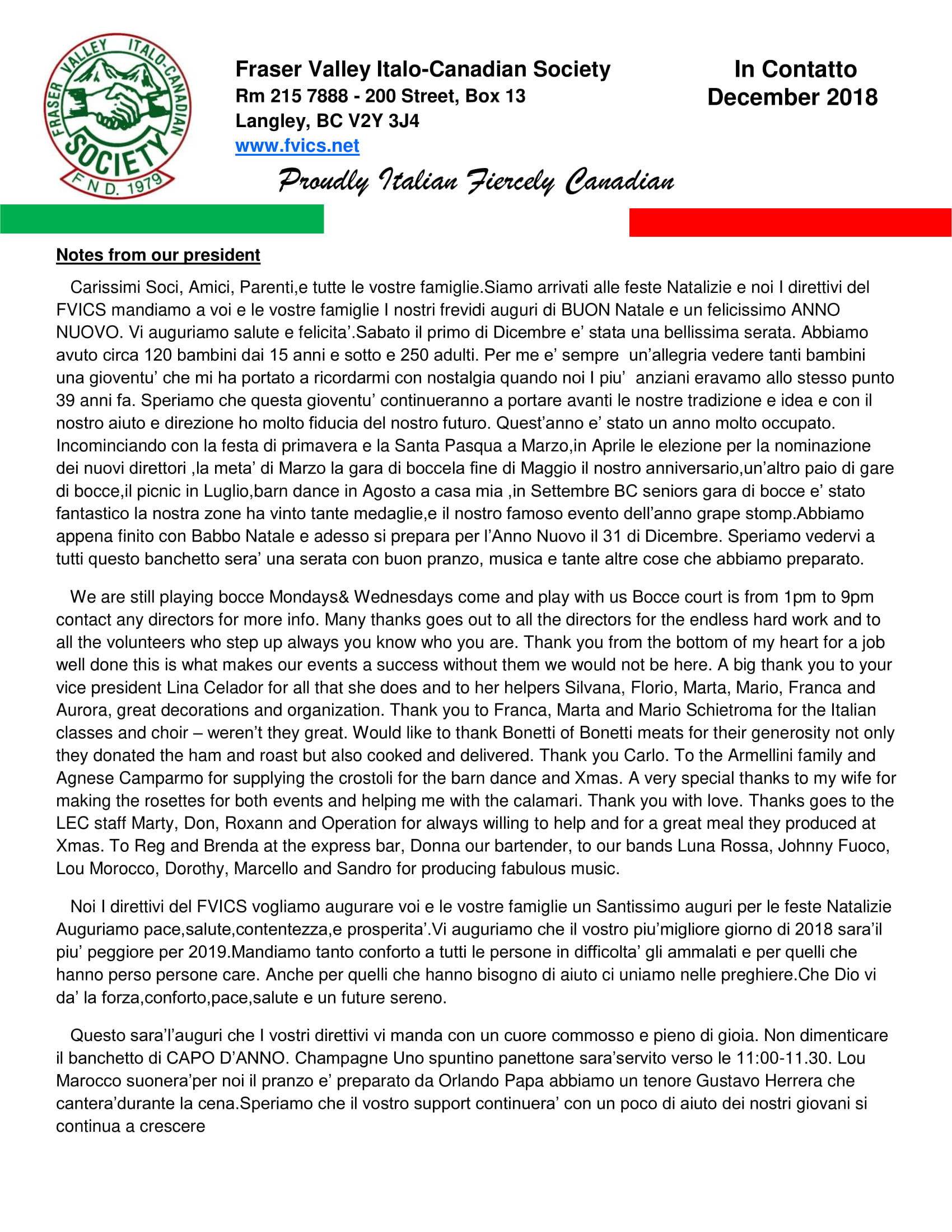 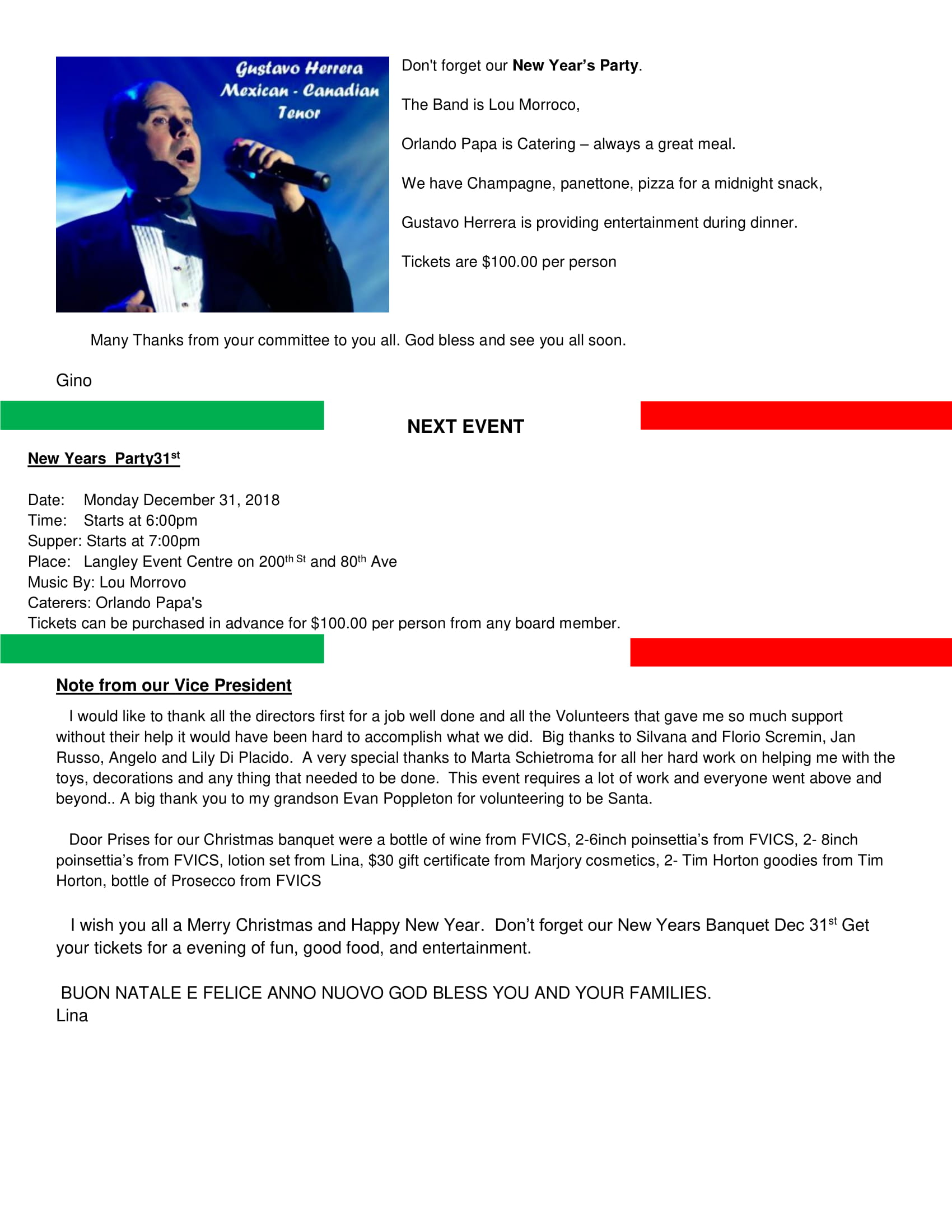 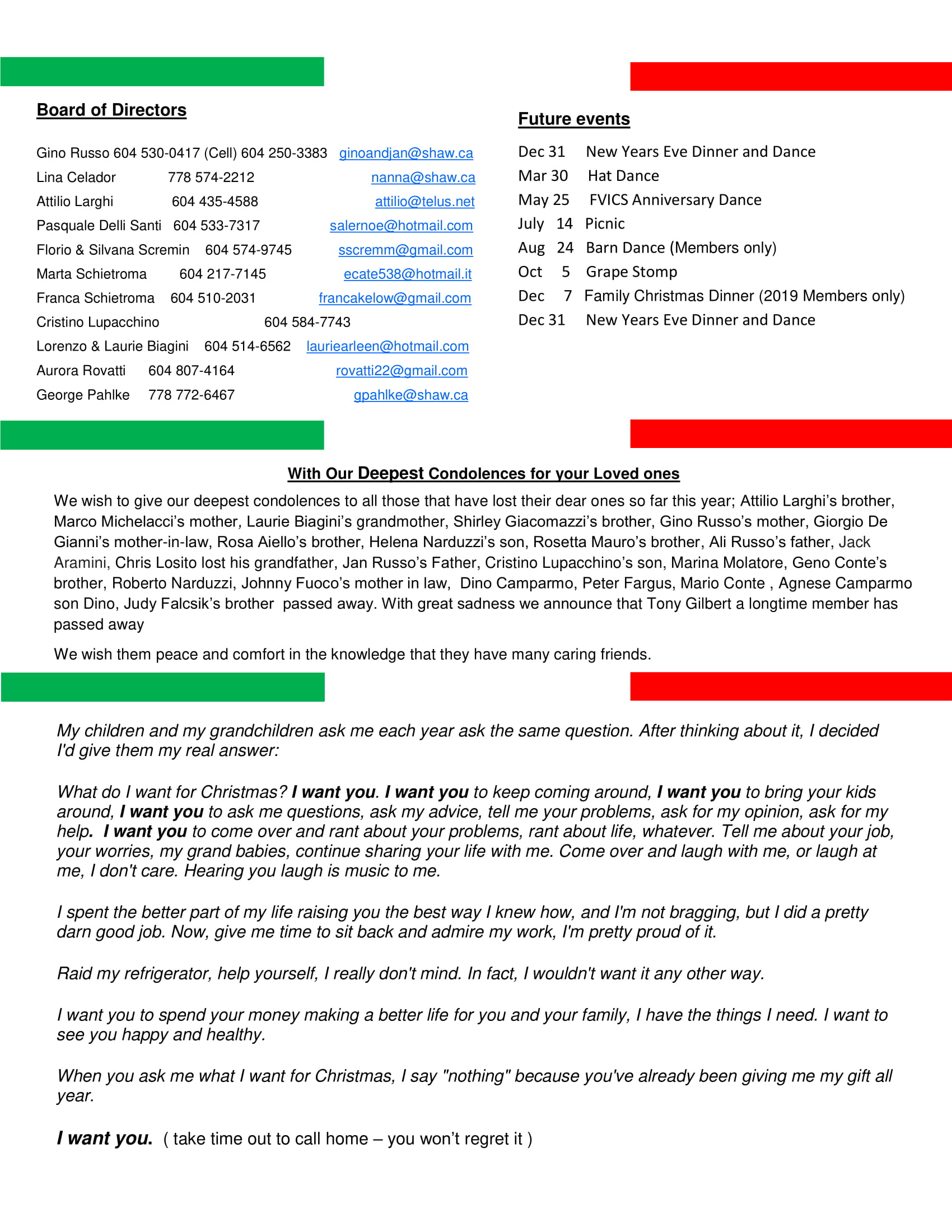 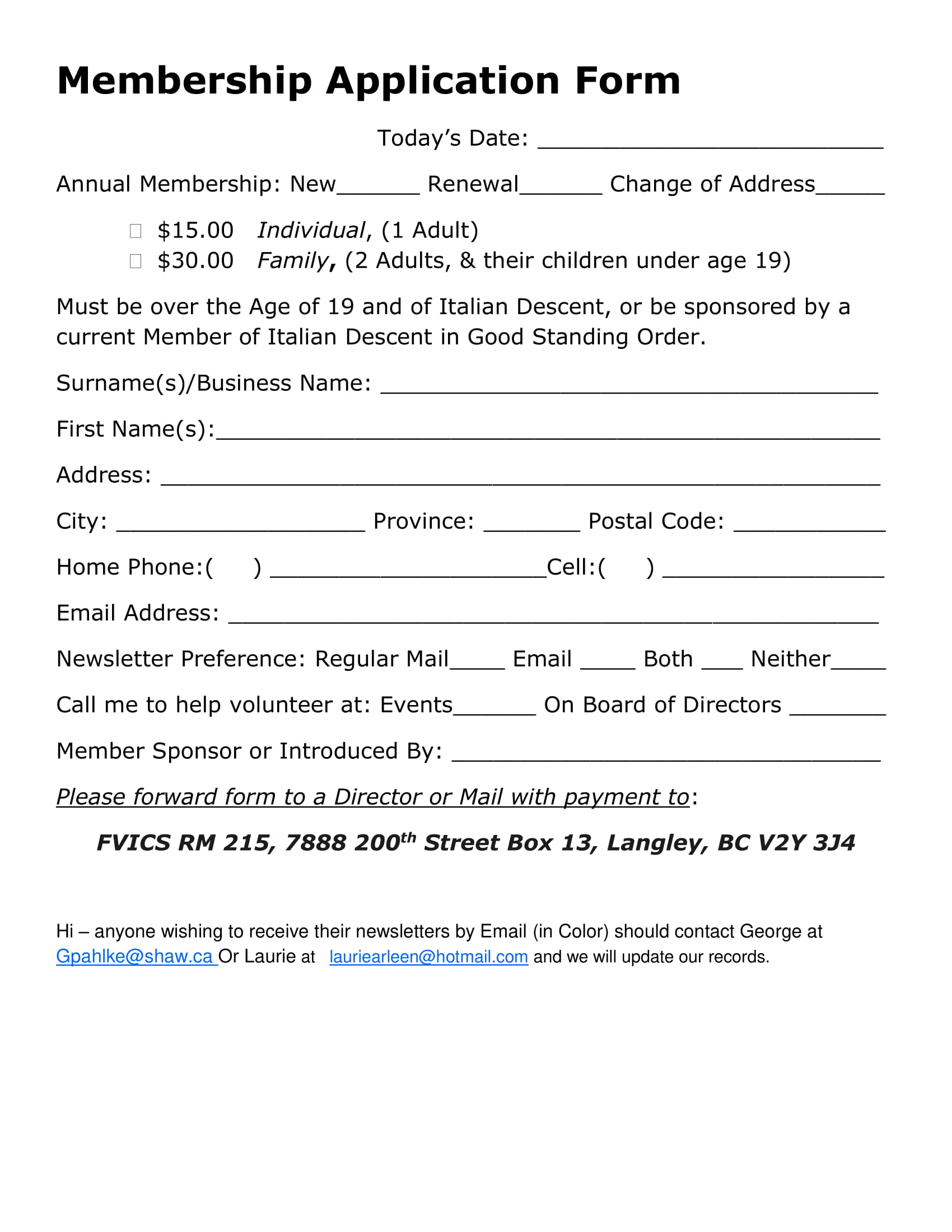 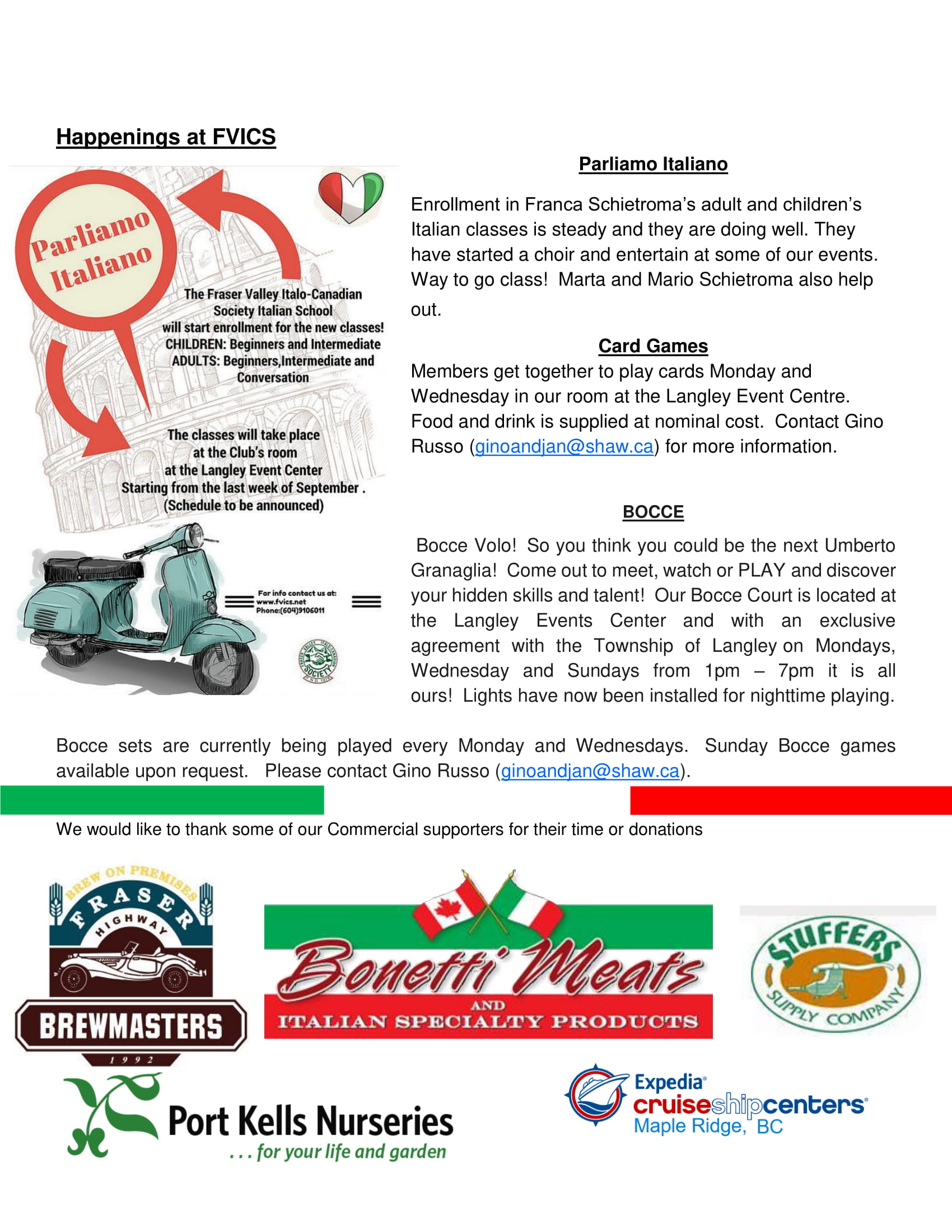 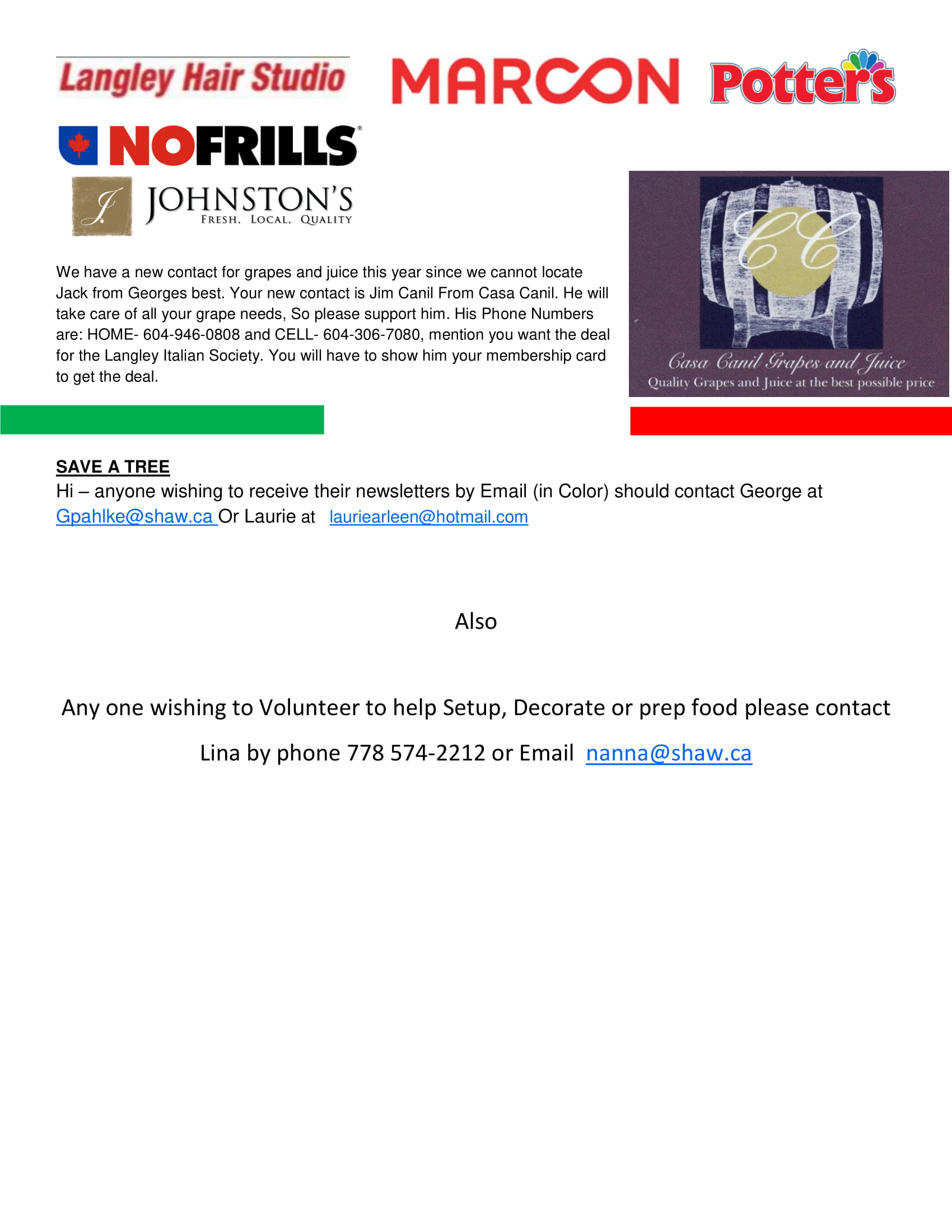 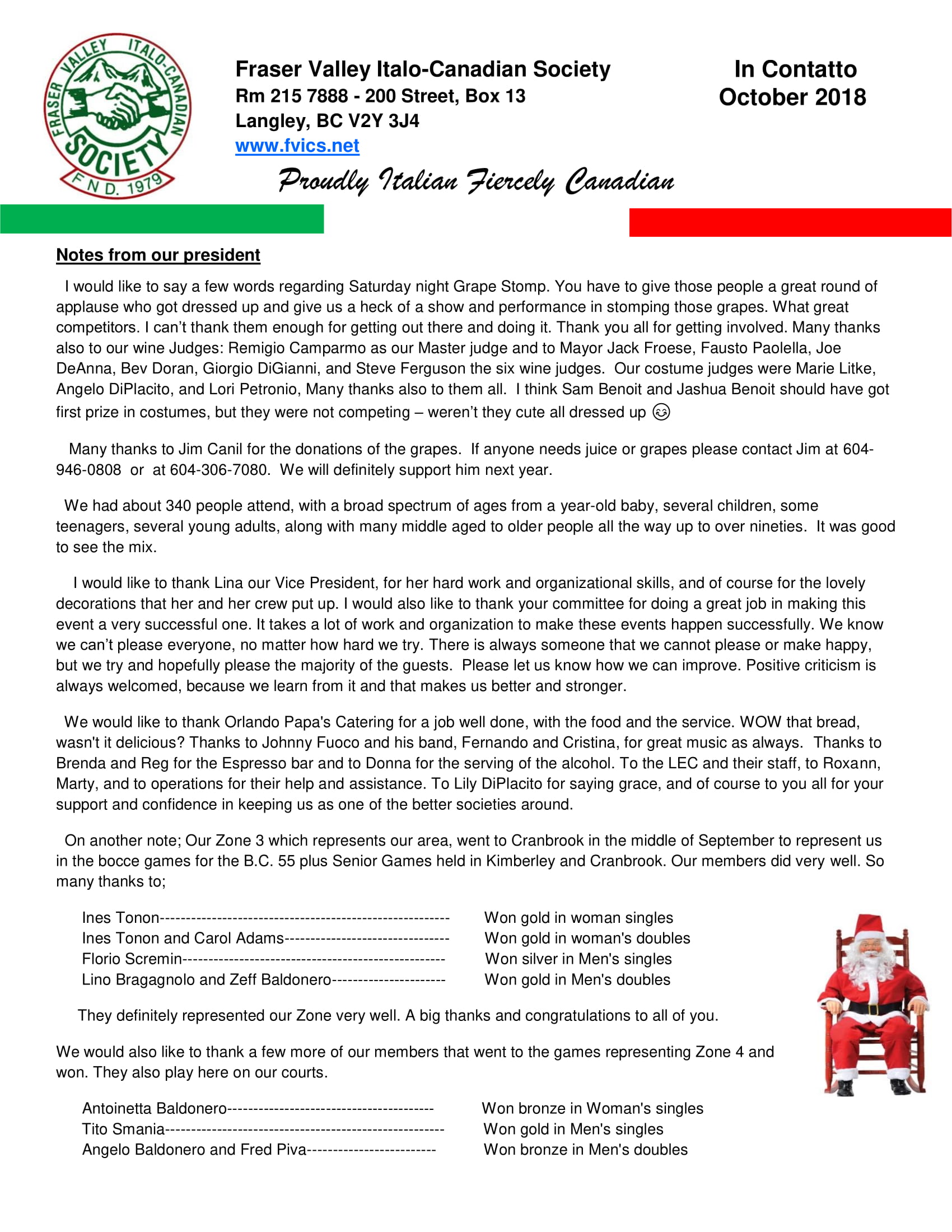 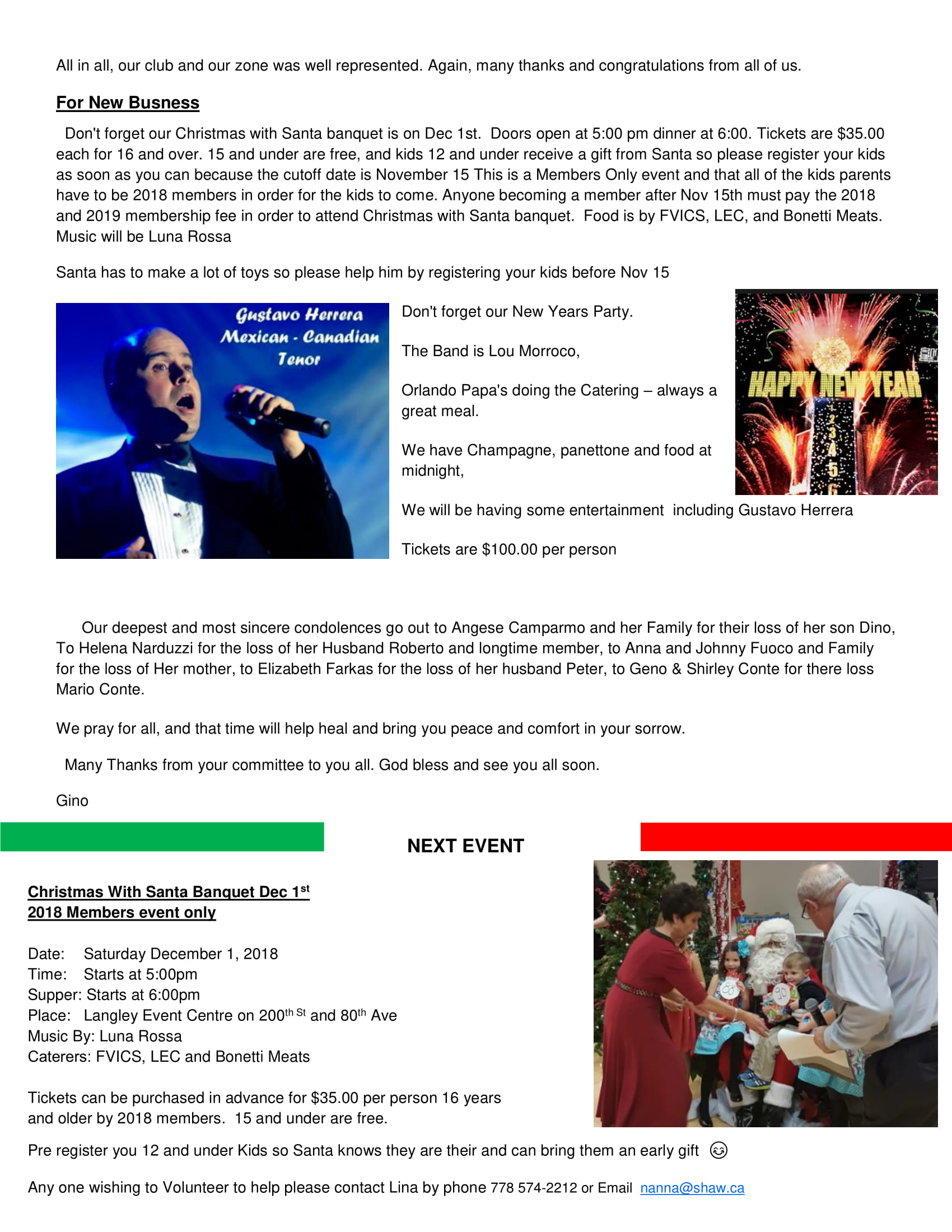 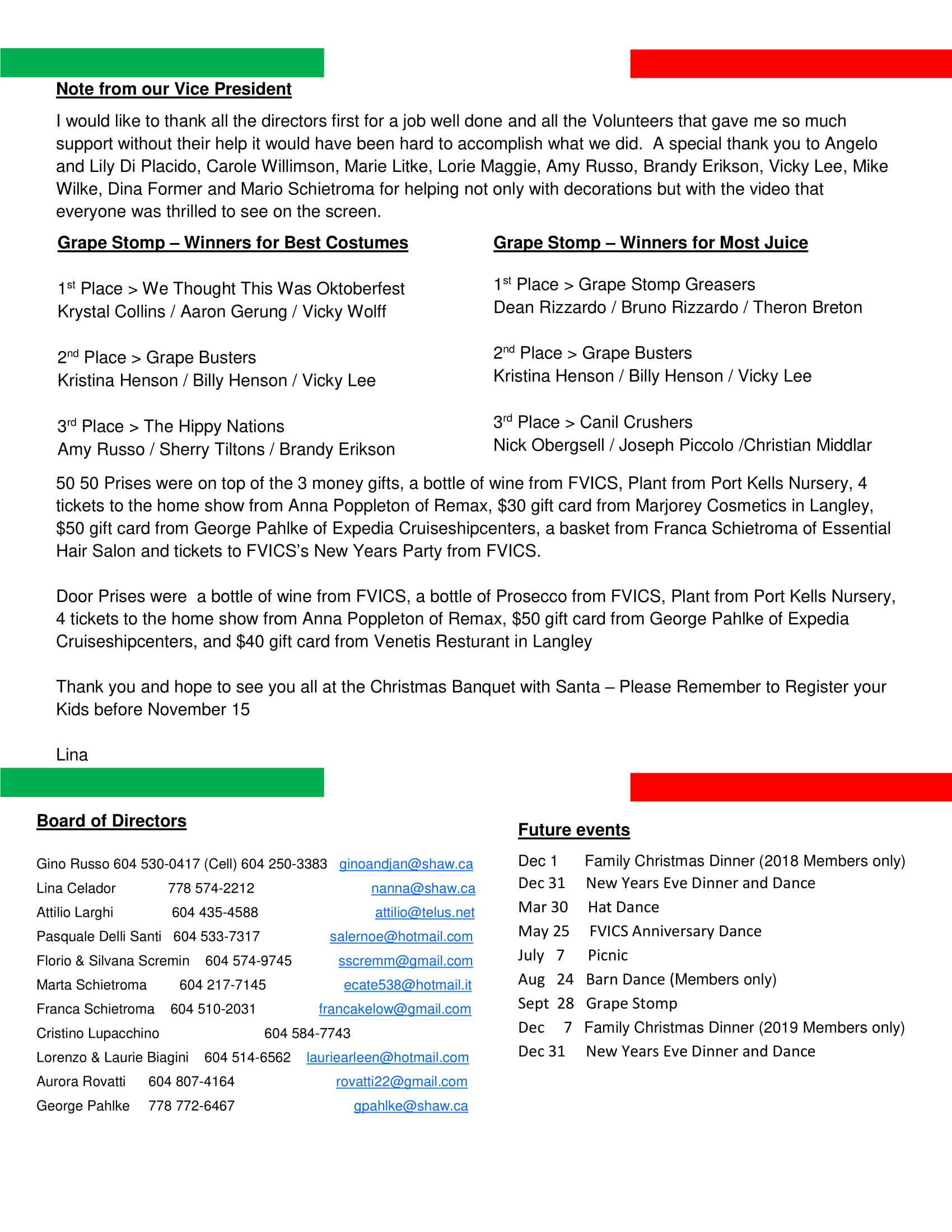 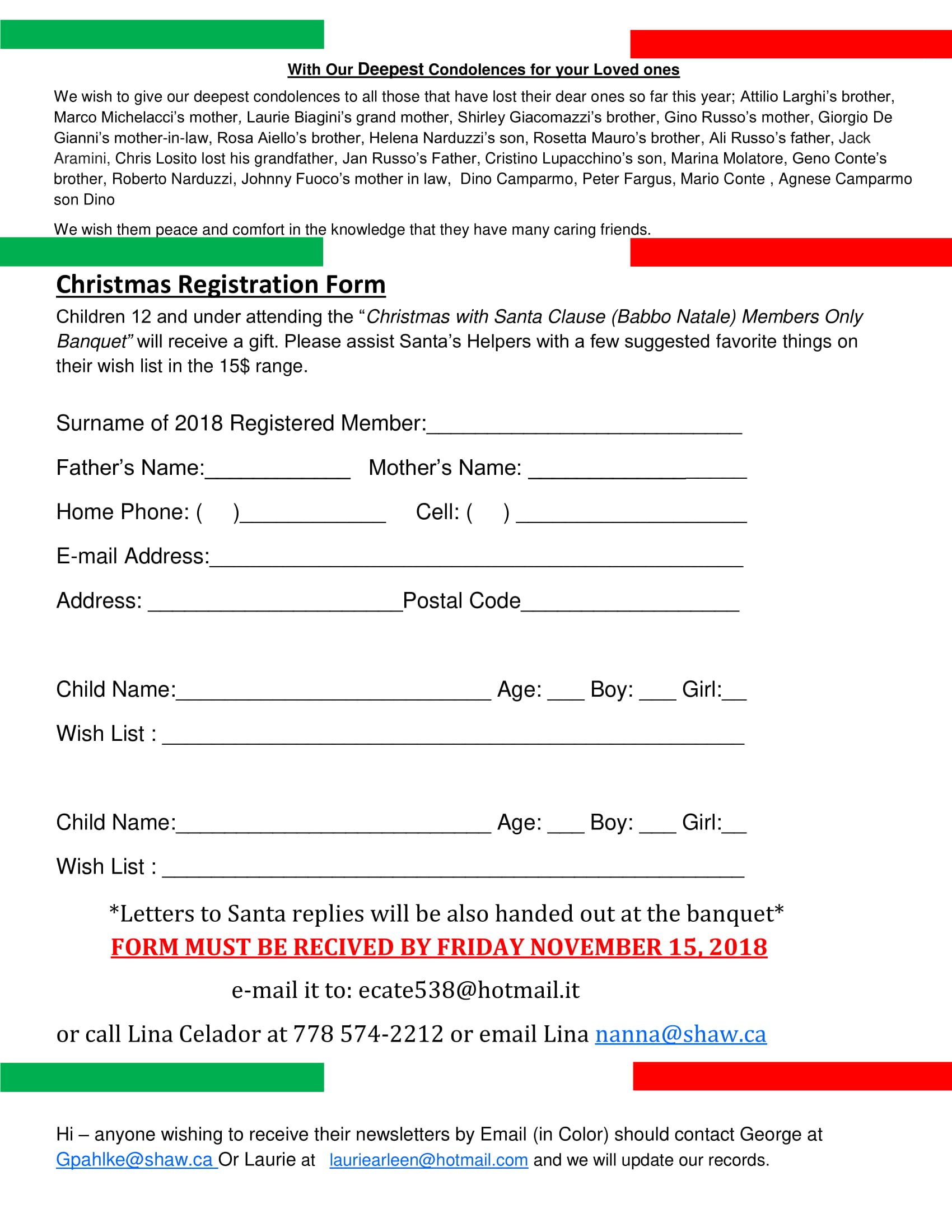 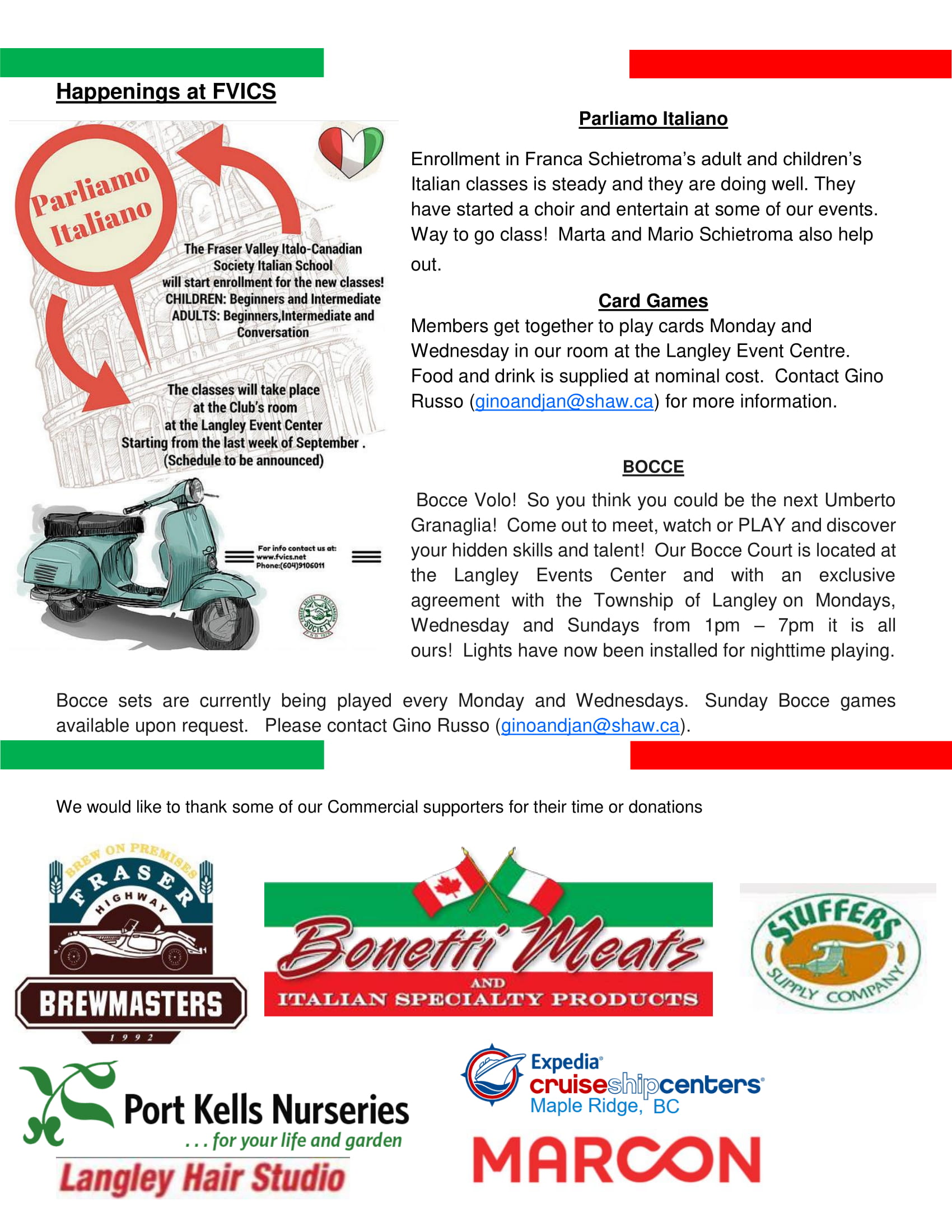 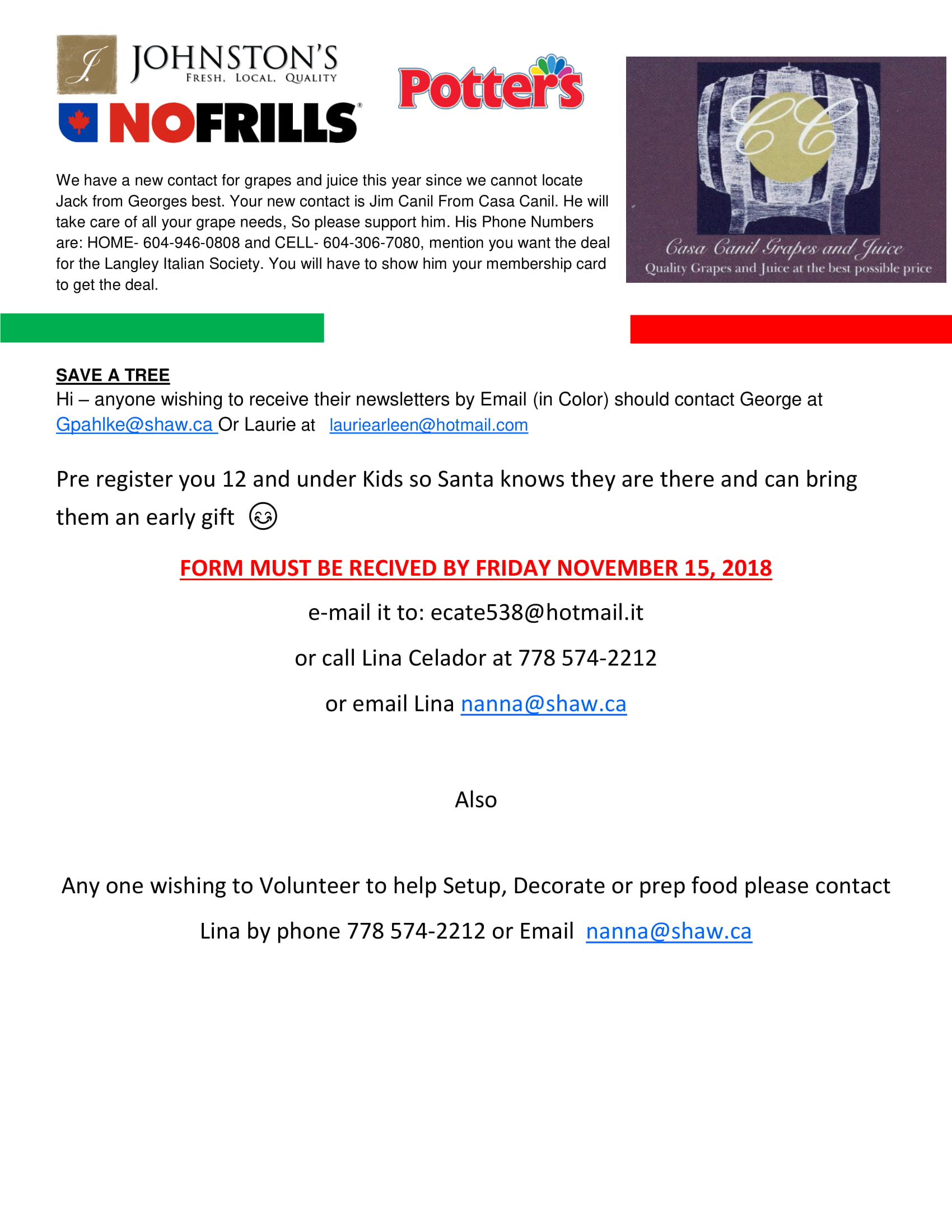 